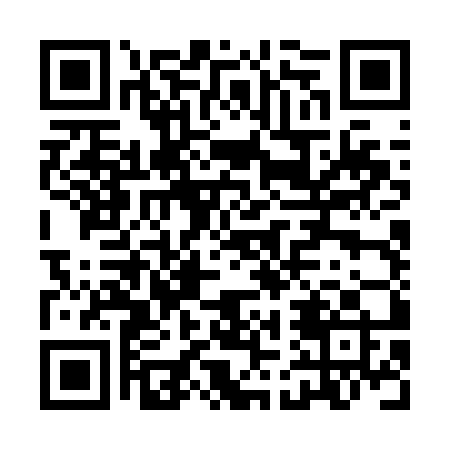 Prayer times for Altenparkstein, GermanyWed 1 May 2024 - Fri 31 May 2024High Latitude Method: Angle Based RulePrayer Calculation Method: Muslim World LeagueAsar Calculation Method: ShafiPrayer times provided by https://www.salahtimes.comDateDayFajrSunriseDhuhrAsrMaghribIsha1Wed3:295:481:095:108:3010:392Thu3:265:461:095:118:3210:423Fri3:235:451:095:118:3310:454Sat3:205:431:085:128:3510:475Sun3:175:411:085:128:3610:506Mon3:145:401:085:138:3810:537Tue3:115:381:085:148:3910:568Wed3:085:361:085:148:4110:589Thu3:055:351:085:158:4211:0110Fri3:015:331:085:158:4411:0411Sat2:585:321:085:168:4511:0712Sun2:555:301:085:168:4711:1013Mon2:535:291:085:178:4811:1314Tue2:525:271:085:178:4911:1615Wed2:515:261:085:188:5111:1716Thu2:515:251:085:188:5211:1717Fri2:505:231:085:198:5311:1818Sat2:505:221:085:208:5511:1919Sun2:495:211:085:208:5611:1920Mon2:495:201:085:218:5711:2021Tue2:495:191:085:218:5911:2022Wed2:485:171:085:229:0011:2123Thu2:485:161:095:229:0111:2224Fri2:475:151:095:239:0211:2225Sat2:475:141:095:239:0411:2326Sun2:475:131:095:239:0511:2327Mon2:465:121:095:249:0611:2428Tue2:465:111:095:249:0711:2429Wed2:465:111:095:259:0811:2530Thu2:465:101:095:259:0911:2531Fri2:455:091:095:269:1011:26